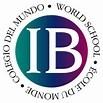 APPLICATION FOR ADMISSION TO THE QUARTZ HILL HIGH SCHOOLINTERNATIONAL BACCALAUREATE DIPLOMA PROGRAMMEDate:                             _________________________________Student Name:	      _________________________________Home Address:	      _________________________________			      _________________________________Home Phone:		      _________________________________Parent Cell Phone:	      _________________________________Parent Email Address:   _________________________________Current Grade Point Average:		    ________________________Math Class Completed end of Grade 10:	    ________________________Math Grade Earned at Semester:               ________________________Please Return This Page To:Mr. Jeff Cassady, IB Coordinator, Quartz Hill High School6040 W. Avenue L.Quartz Hill, California  93536Please Submit Page 2 To Your Guidance Counselor.IB Info/Appl. For AdmissionsAPPLICATION FOR ADMISSION TO THE QUARTZ HILL HIGH SCHOOLINTERNATIONAL BACCALAUREATE DIPLOMA PROGRAMME – (Continued)Page 2Please Submit This Page To Your Guidance Counselor.Guidance Counselor Recommendation Form For Admission To QHHS International Baccalaureate Diploma Program:Student Name:	              ______________________________________________Student Home High School:  ______________________________________________Student Number:                  ___________________________________Counselor Name:                  ___________________________________Counselor Phone Number:    ___________________________________Counselor Email Address:     ___________________________________ Counselor Recommendation:Do Not Recommend						Highly Recommend            1	2	3	4 	5	6	7	8	9	10Counselor Comments:Counselor Signature:  ________________________________      Date:____________________Please Return To:Mr. Jeff Cassady, IB CoordinatorQuartz Hill High School6040 W. Avenue L, Quartz Hill, CA 93536